Data Protection by Design and Default PolicyVersion Control SummaryContents1.0	IntroductionThe General Data Protection Regulation (GDPR) requires organisations to have appropriate technical and organisational measures to implement data protection principles and safeguard individual rights. This is called ‘Data protection by design and default’.  Under GDPR this is a legal requirement. Article 25(1) specifies the requirements for data protection by design. Article 25(2) specifies the requirements for data protection by default.‘Data protection by design and default’ includes data protection as a core aspect wherever there could be a potential impact on processing personal data. A Data Protection Impact Assessment (DPIA) is a mandatory tool in the ‘Data protection by design’ process. 2.0	PurposeThis policy sets out the Trust’s approach to ‘Data protection by design and default’. Designing projects, processes, products or systems with data protection in mind is an essential tool in minimising privacy risks. The consideration of data protection by design and default at an early stage reduces the likelihood of data protection breaches, increases transparency and aids joined up working with partners.A Data Protection Impact Assessment (DPIA) is used as a tool to determined data protection considerations. This is mandatory since the introduction of the General Data Protection Regulation, including the requirement to publish DPIAs. Organisations may be fined for failure to comply. This policy sets out when a Data Protection Impact Assessment is required, together with the process to be followed. 3.0	DutiesChief Executive – has overall responsibility for ensuring the personal data of individuals is processed in accordance with the law. This includes service users, staff, carers, complainants, volunteers and contractors.Senior Information Risk Owner (SIRO) – is responsible for overseeing the risk management of information assets.Information Asset Owners (IAOs) – are Service / Associate Directors with overall responsibility for a service or function and the information assets relevant to that service. They provide assurance that information assets and their associated risks are being managed effectively. IAOs are accountable to the SIRO.Information Asset Administrators (IAAs) – are operational managers who routinely use and maintain information assets. They provide evidence of compliance. IAAs are accountable to IAOs. Data Protection Officer (DPO) – ensures the Trust meets its data protection and confidentiality responsibilities under various legislation. The DPO scrutinises and makes decisions regarding data processing for all DPIAs. Chief Information Security Officer – ensures the trust complies with information / cyber security standards. Where data protection by design and default is involved this is usually through scrutiny of a DTAC (Digital Technology Assessment Criteria) and IT supplier questionnaire.Chief Clinical information Officer – ensures clinical safety is considered, usually through scrutiny of a DCB0129 clinical safety report.Contracts team – ensures contracts receive data protection and cyber security scrutiny prior to sign offProject Management Office – coordinates processes between the proposer, DPO, CISO and CCIOProject Manager / DPIA proposer (referred to as the proposer) – is the individual who is assigned initial responsibility for a project, initiative, service acquisition or redesign, information sharing agreement or new / updated product where there could be an impact on the processing of personal information of individuals. 4.0	When to complete a Data Protection Impact Assessment A DPIA should be considered whenever there is likely to be an impact on the processing of person identifiable information. The Trust’s Data Protection Officer will advise, but a DPIA should be routinely completed for four overarching circumstances:New or significantly changed technology - where a new technology is being deployed e.g. building a new IT system for storing or accessing personal data, new software, new apps, health information exchange technologies etc.Profiling operation - where a profiling operation is likely to significantly affect individuals e.g. embarking on a data sharing initiative involving high intensity users for admission avoidance.Large scale processing - where processing on a large scale is likely to affect special categories of data e.g. business development, new or revised contracts, service acquisition or internal redesign / reconfiguration of services, information sharing, third party access to Trust systems containing person identifiable data.Divestment or decommissioning – of services and technology, where there is likely to be an effect on records containing person identifiable information, transfer of records, de-registration with the Information Commissioner’s Office etc.5.0	Stages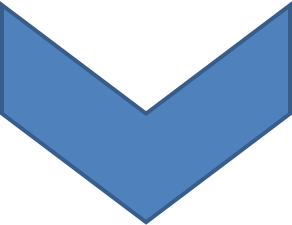 Stage 4Stage 1Whenever there is the potential for an initiative to affect the processing of person identifiable data there should be an initial discussion with the Trust’s Data Protection Officer to outline:What the initiative is – contract, commissioning, new / changed technology, information sharing, service redesign, de-commissioning of services or software etcIf there is likely to be an impact on an individual’s rights and freedomsIf the initiative will change the way data is collected, used and storedTimescales and partners involvedThe Data Protection Officer (DPO) will advise if a Data Protection Impact Assessment (DPIA) should be completed. The information governance team will share the relevant documentation to be completed.Stage 2A DPIA should be completed by the proposer, not by the company supplying the solution. This is to ensure impartiality. The DPIA is a four-part form:Step 1 – Project / proposal detailsProject / proposal nameDescriptionProcessing overviewSupplier involvementBenefitsImplementation dateStep 2 – Contact detailsWork stream / project managerInformation Asset Owner (IAO)Information Asset Administrator (IAA) / system ownerExecutive sponsorStep 3 – Screening questionsCategories of data subjectNew or additional information technology with a high impactData subject involvementNew information sharingUsing information in a new or different wayIntrusive technologyResearch, planning, commissioning purposesChanges to delivery of careIntrusion Other organisationsConsentSignificant changes to the way personal information is handledNew consolidation or linking of personal dataCloud servicesChildren or vulnerable adults (service users)Step 4 – Full DPIA. Answering ‘Yes’ to any of the screening questions in Step 3 will result in the completion of a full DPIAStep 4.1 - ProcessingWhat data will be collected / processedHowWhere fromUseManual / electronic processingAccessMinimum dataAnonymisation / pseudonymisationThird party accessSending externallyContract / data processor agreementRetention, de-identification and destructionRisksConsultation processesStep 4.2 – Cloud considerationsCloud provider baseCloud hostingBusiness continuityContract completionOwnershipPoliciesOnce completed, the DPIA should be returned to elft.information.governance@nhs.net The information governance team will undertake an assessment according to the Principles contained in the Data Protection Act and in consultation with the DPO apply a risk assessment.The DPO will make a decision regarding the proposal, according to data protection legislation, and advise the requester accordingly.Stage 3The proposer / project manager will undertake the project, liaising with the Data Protection Officer where new developments or changes to the original proposal emerge. Risks should be added to the relevant risk register and be escalated for inclusion in the corporate risk register where necessary.Stage 4Most proposals, especially those requiring Digital input, require the approval of the Digital Solutions Board. Proposers will be invited to DSB to outline their project, including benefits.Stage 5On completion of the project the proposer must:Advise the Information Asset Owner of completionAdd the asset to the Information Asset RegisterSend the update Information Asset Register to the information governance team on completion6.0	Process7.0 Who completes a Data Protection Impact Assessment?Proposers of any new initiative that is likely to affect the way personal information is processed should alert the Data Protection Officer in the first instance. This includes potential acquisition and divestment of services, service redesign, contracts, new software, new ICT, information sharing, using technology or person identifiable information in a new way etc. This means individuals in the Business Development Unit, Contracts / Procurement and Digital should be particularly mindful of the need to consider data protection and confidentiality at an early stage. An initial discussion with the DPO will not necessarily always result in a request for completion of a DPIA. A DPIA can be completed by anyone involved in the ‘project’. This may be a project manager, subject matter expert or team manager and is dependent on the type of project. This individual is usually referred to as the ‘proposer’. The proposer should attach as much information to the DPIA as possible to enable the information governance team to undertake an assessment without the need for requesting additional information. High risk or large-scale projects will be discussed at Digital Solutions Board. Smaller projects or those with little risk will be approved by the DPO and taken to Information Governance Steering Group for information prior to a summary being published.Although there is usually an assigned proposer of a DPIA, the DPO may seek input from other individuals or a wider team who have an understanding of the project’s aims (including external partners), an understanding of the Trust’s culture and priorities, have expertise in technology and technological processes, are able to assess and communicate organisational risk and are able to communicate effectively with stakeholders and management. 8.0	Ownership of data protection riskWhilst the DPO will advise on data protection legislation, compliance and risk mitigation, ultimately the risk belongs to the service area concerned. This is in accordance with the principles of Information Asset Ownership. In ELFT, Information Asset Owners are Service or Associate Directors and own the risk for their functions. The DPO will liaise with the Senior Information Risk Owner (SIRO) where risks are identified, prior to approving a DPIA. Proposers must therefore assure themselves that all information and associated risks have been clearly identified and communicated during the DPIA process. Similarly, any changes following approval of the DPIA must be notified to the DPO – for example, a small pilot that is later rolled out Trust-wide, an additional use of Office 365 to the original proposal, adding new partners to an existing information sharing agreement etc. Changes will be considered on a case by case basis but may result in a new DPIA.Endorsement of a proposal through the DPIA process may be time limited – for example, an electronic means of communicating with patients may be approved during a pandemic to reduce clinical risk but may not be approved for long term use.9.0	Proposal implementationOnce a proposal has been approved and implemented (becomes business as usual), the asset must be added to the relevant local information asset register and any associated data flows mapped.The updated information asset register must be sent to the information governance team to be held as part of the centralised information asset register. The information governance team will ensure, where appropriate, that the asset is added to the published Record of Processing Activity. This is a mandatory requirement under the General Data Protection Regulation.It is important that during a procurement processes, tender evaluation questionnaires contain sufficient pass / fail questions relating to data protection and that any eventual contracts contain mandatory data protection clauses and data processing agreements. The Business Development Unit / Procurement team should hold a separate register of contracts. Version number :1.1Consultation Groups Information Governance and Digital Leads Approved by (Sponsor Group)Information Governance Steering GroupRatified by:Quality CommitteeDate ratified:April 2023Name of originator/author:Data Protection OfficerExecutive Director lead :Senior Information Risk OwnerImplementation Date :March 2023Last Review Date March 2023Next Review date:March 2026Services Applicable TrustwideXMental Health and LD Community Health Services VersionDateAuthorStatusCommentV1.0 05.03.2020DPOFinalV1.107/03/2023DPOFinalUpdated to include additional roles / teamsInclusion of DTAC. DCB0129 clinical safety requirementsSectionPage1Introduction42Purpose43Duties44When to complete a Data Protection Impact Assessment45Stages56Process87Who completes a Data Protection Impact Assessment?98Ownership of data protection risk99Proposal implementation10